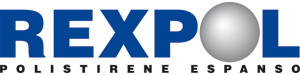 NEW REXPOL cappotto dark
VOCE DI CAPITOLATO: Lastre tagliate NEW REXPOL cappotto dark per l’isolamento termico del “sistema cappotto”, realizzate in Polistirene Espanso Sinterizzato (EPS) in grafite, autoestinguente in Euroclasse E. Le lastre tagliate NEW REXPOL cappotto dark sono conformi alla normativa UNI EN 13163, con certificazione ETICS, marchiatura CE e etichetta ambientale EPD.